Riihimäen Unicefin Lapsiystävällinen kunta –mallin koordinaatioryhmä, kokous 27,  2/23.16.2.2023 klo 15 – 17.10 TEAMSOsallistujat	Hannele Saari, koordinaatioryhmän puheenjohtaja, kaupunginhallituksen edustajaLyti Aaltonen, elinvoiman toimiala, ma. kulttuurituottajaTea Hansson, Kanta-Hämeen hyvinvointilalue, neuvolapalveluiden lähiesimiesNiina Honko, sivistyksen ja hyvinvoinnin toimiala, kirjastonjohtajaPasi Jalonen, sivistyksen ja hyvinvoinnin toimiala , opetus- ja nuorisopalvelut, vt. opetuspäällikköMarjo-Kaisa Konttinen, sivistyksen ja hyvinvoinnin toimiala, hyvinvointikoordinaattoriAnne Pullinen, Riihimäen MLL, yhdistysten edustaja Kirsi Väliheikki, Riihimäen evlut. –seurakunta, johtava varhaiskasvatuksen ohjaaja Marjut Helenius, koordinaatioryhmän sihteeri, Unicef –yhdyshenkilöPoissaJaana Ahtonen-Huuskonen, Kanta-Hämeen hyvinvointilalue, lähijohtaja opiskeluhuolto, kuraattori- ja psykologipalvelut sekä perhekeskuspalvelutMinna Belik, sivistyksen ja hyvinvoinnin lautakunnan edustajaKari Jukarainen, sivistyksen ja hyvinvoinnin toimiala, Riihimäen lukion ja aikuislukion rehtoriJenny Kankaantähti, nuorisovaltuuston puheenjohtajaMarko Laitinen, sivistyksen ja hyvinvoinnin toimiala, opetus- ja nuorisopalvelut, nuorisopalvelupäällikköJere Liljenbäck, sivistyksen ja hyvinvoinnin toimiala, opetus- ja nuorisopalvelut, hankekoordinaattoriNiina Matkala, elinvoiman toimiala kaavoituspäällikköMia Miettinen, Hallinto ja konserni –toimiala, viestintä- ja markkinointipäällikkö Laura Sarrola, Riihimäen kehitysvammatuki ry., yhdistysten edustajaKatja Törrönen, hallinto ja konserni -toimiala, strategia- ja kehittämispäällikkö Vierailijat	Käsitellyt asiat	Valitaan muistion LYK 27 tarkastajat.Valitaan kaksi muistion 2/2023 (muistio 2/2023) tarkastajaa. Valittiin  Pasi Jalonen  ja Kirsi VäliheikkiSovitut jatkotoimet   Kun muistio on tarkastettu, Marjut Helenius vie sen nettisivuille (https://www.riihimaki.fi/opi-ja-kasvata/lapsiystavallinen-kunta/Liitteet: Tilannekatsaus Hyvää helmikuuta ja sote-uudistuksen jälkeistä aikaa! UNICEFin Lapsiystävällinen kunta -malli on jo kymmenen vuoden ajan auttanut kuntia tekemään lapsen oikeuksien kannalta oikeita ratkaisuja lasten arjen palveluissa ja kunnan hallinnossa. Vuoden alusta voimaan tullut sote-uudistus vaikuttaa myös Lapsiystävällinen kunta -työhön. Kokosimme yhteen mallissa tapahtuneet muutokset, lue lisää alta. Kunnilla on jatkossakin äärimmäisen tärkeä rooli lasten hyvinvoinnin varmistajina. Tulevaisuudessa UNICEF tukee niin kuntia kuin hyvinvointialueitakin lapsen oikeuksien edistämisessä. Näin hyvinvointialueuudistus vaikuttaa Lapsiystävällinen kunta -työhön

Lapsiystävällinen kunta -digipalveluun on nyt koottu yhteen ne muutokset, jotka Lapsiystävällinen kunta -malliin tehtiin hyvinvointialueiden aloittaessa toimintansa. Otamme mielellämme vastaan palautetta uudistuksista.Suomen UNICEFin hallitus on päättänyt, että UNICEF ryhtyy tukemaan hyvinvointialueita, jotka tekevät yhteistyötä Lapsiystävällinen kunta -mallissa mukana olevien kuntien kanssa. Työ alkaa keväällä. Lue kooste muutoksista Lapsiystävällinen kunta -digipalvelusta.Kangasala on valittu mukaan UNICEFin Lapsiystävällinen kunta -malliin. Mallissa aloittaa tänä vuonna yhteensä kuusi uutta kuntaa, Kangasalan lisäksi Hattula, Kemiönsaari, Kärkölä, Tuusula ja Vöyri. Mallissa on nyt mukana yhteensä 53 kuntaa ja se tavoittaa 53 prosenttia Suomessa asuvista lapsista. à Lue lisää.Muiden toimijoiden uutisia Uusi koulutus Kansallisen lapsistrategian koulutuskokonaisuudessaLapsistrategian koulutuskokonaisuudessa on julkaistu jälleen uusi koulutus: Lapsen oikeudet terveydenhuollossa – Lapsi potilaana. Koulutuksessa perehdytään lapsen oikeuksiin terveydenhuollon toiminnassa. Koulutus on suunnattu kaikille lasten ja nuorten kanssa työskenteleville terveydenhuollon ammattilaisille. Koulutus on valtion tuottama ja osa Kansallisen lapsistrategian toimeenpanoa. Lapsistrategian koulutukset ja UNICEFin Lapsiystävällinen kunta -mallissa tarjoamat lapsenoikeuskoulutukset täydentävät erinomaisesti toisiaan. Suosittelemme lämpimästi tutustumaan Lapsistrategian koulutuksiin ja jakamaan niistä tietoa.  Tutustu Lapsen oikeudet terveydenhuollossa – Lapsi potilaana -koulutukseen. Kysely lapsille ja nuorille ilmastonmuutoksesta ja ympäristöstä YK:n lapsen oikeuksien komitea pyytää lapsilta ja nuorilta näkemyksiä ilmastonmuutoksesta, joka on seuraavan lapsen oikeuksien yleiskommentin teema. Kyseessä on yleiskommentin toinen konsultaatiokierros. Lapsiasiavaltuutetun toimisto on kääntänyt kysymykset suomeksi. Kyselyyn voi vastata millä kielellä tahansa, sillä komitea käännättää vastaukset. Välitä kyselyä eteenpäin kunnassasi!  Tutustu kyselyyn Lapsiasiavaltuutetun sivulla.UNICEFin helmikuun  ajankohtaiskirje kokonaisuudessaan ja vuoden 2023 koulutus- ja tapahtumakalenteri on välitetty ryhmän jäsenille sähköpostilla.  Sovitut jatkotoimet: Osallistutaan koulutuksiin ja tapahtumiin mahdollisuuksien mukaan.LiitteetMaininnan hakeminen, toimintasuunnitelman toteutuminen ja UNICEFIN ohjeetArviointi 16.3. klo 15-17 TEAMS.  UNICEF lähetti tästä kalenterikutsun. Löytyyhän kutsu kalentereistanne?Tulevassa arviointitapaamisessa pääpaino on niissä tavoitteissa ja toimenpiteissä, jotka on kirjattu toimintasuunnitelmaan. Eli kaikkea kehittämistyötä ei arvioida eikä sen vuoksi kirjata lomakkeelle.Tarkastetaan lomake (kutsun liite)  ja lisätään puuttuvat kohdat. Jokaisesta alaryhmästä joku/jotkut varautuvat käyttämään puheenvuorot/esittelyt 16.3.Viestinnän kanssa sovitaan tiedotussuunnitelma. LYK –ryhmän toiminta 2020 -2022, tavoitteet ja toimenpiteet  UNICEFin Lapsiystävällinen kunta -mallin ensimmäisen syklin arviointitapaaminenXXXXXXXXXXXXXXX Lapsen oikeudet kunnan rakenteissaTavoitteena on, että Riihimäen viranhaltijat, työntekijät ja luottamushenkilöt ja keskeiset sidostyhmät on perehdytetty lapsen oikeuksiin. YhdenvertaisuusKunnan toiminnan suunnittelussa huomioidaan haavoittuvassa asemassa tai syrjinnän vaarassa olevien lasten näkökulma Lapsen etu. Lapset ryhmänä. Lapsivaikutusten arvioinnin käyttöönoton ja systemaattisen toteuttamisen tueksi on laadittu ohjeistuksia ja ohjeita hyödynnetään. Oikeus elämään ja kehittymiseenToimintatavat saattavat päivittyä tai muuttua hyvinvointialueen toiminnan alkaessa 1.1.2023. Lapsille ja nuorille syksyllä 2020 tehdyn kyselyn perusteella valittu tavoite.  Lapsille suunnatuissa palveluissa ehkäistään kiusaamista ja edistetään yhteisöllisyyttä. Lisäksi lasten kasvuympäristöissä edistetään lasten tunne- ja vuorovaikutustaitoja. OsallisuusRiihimäellä on säännöllisesti ja aktiivisesti toimiva nuorisovaltuusto (nuva), oppilaskunnan hallitukset ja lapsiparlamentti, joilla on vaikutusmahdollisuuksia kunnan toimintaan ja päätöksentekoon.Sovitut jatkotoimet:   Jokaisesta alaryhmästä joku/jotkut varautuvat käyttämään puheenvuorot/pitämään lyhyen esittelyn 16.3.Sihteeri sopii viestinnän kanssa mahdollisesta tiedotustilaisuudesta ja osallistujista.  Mia Miettinen on ollut yhteydessä UNICEFin tiedottajaan. Mia kertoo viestinnästä tarkemmin seuraavassa tapaamisessa. Liitteet:  Arviointitapaamisen lomakeLasten ja nuorten toimintaympäristöt, ajankohtaisia kuulumisiaEi asioitaSovitut jatkotoimetLiitteetMuut esille otettavat asiatMarjo-Kaisa Konttinen antoi vinkin tästä: Luottamushenkilöiden näkemykset kunnissa käytettävien ennakkoarviointien käytettävyydestä, vaikuttavuudesta ja hyödyllisyydestähttps://urn.fi/URN:ISBN:978-952-408-032-3 PÄÄLÖYDÖKSET • Haastateltavat arvioivat ennakkoarviointien käytön vähäisemmäksi, kuin mitä TEA-tiedonkeruun perusteella voitaisiin olettaa. • Arviointiprosessi ei ole muotoutunut selkeäksi rakenteeksi vielä edes edistyneemmissä kunnissa. • Arviointeja tehdään edelleen liian vähän. • Arvioinnit aloitetaan usein liian myöhäisessä vaiheessa päätöksentekoprosessia. • Arvioinnit eivät yleisesti ole riittävän analyyttisiä ja objektiivisia. • Luottamushenkilöiden mukaan kuntalaisten osallistuminen vaikutusten arvioinnin prosesseihin harvoin vaikuttaa päätöksiin. • Päätösten vaikutusten ennakkoarvioinnin prosessia tulisi tarkastella vaikutuksien ja vaikuttavuuden näkökulmasta. • Selvityksen perusteella ennakkoarvioinnin käytettävyys on välttävällä tasolla, vaikuttavuudesta ei ole tietoa, mutta prosessi nähdään silti oikein käytettynä äärimmäisen hyödyllisenä, jopa kunnan tärkeimpänä yksittäisenä prosessina. • Toiveena on, että EVA-prosessi nostetaan selkeäksi ja jatkuvaksi kehittämis- ja kouluttamisprosessiksi valtakunnallisesti. Sovitut jatkotoimet: Seuraava kokous. Koordinaatioryhmä kokoontuu tammi – joulukuussa 2023  kunkin kuukauden kolmas torstai kello 15 -17.  Kokoukset toteutuvat tilanteesta riippuen joko verkossa, hybridimallilla verkossa ja paikan päällä ollen tai paikan päällä. Kokous voidaan perua, jos käsiteltäviä asioita ei ole. Tulevat kokouspäivät16.3.2023, ensimmäinen arviointitapaaminen, TEAMS20.4.202325.5.202321.9.202326.10.202316.11.202314.12.2023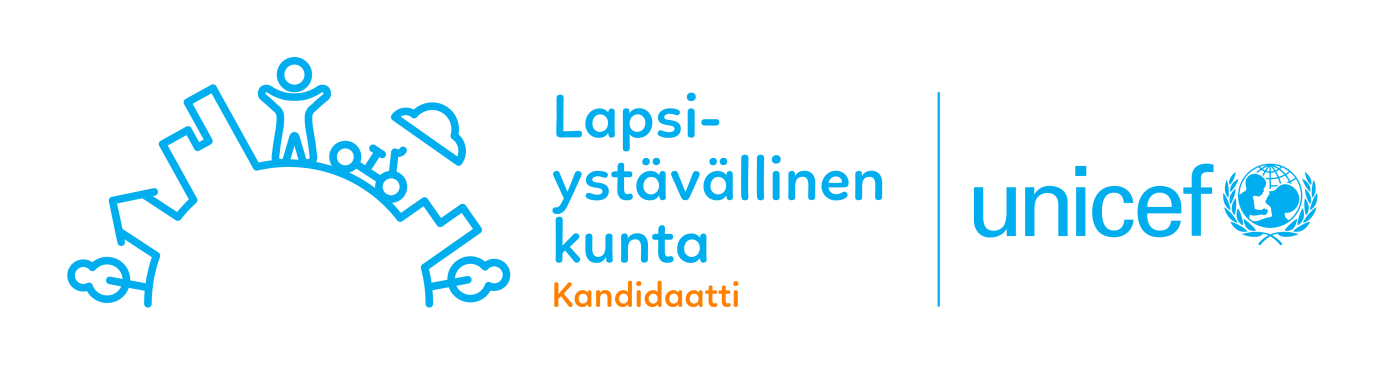 